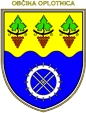 OBČINA OPLOTNICA O b č i n s k a    u p r a v aGoriška cesta 4, 2317 OPLOTNICAŠtevilka: 6100-1/2016-3Datum: 25.1.2016OBVESTILO O PODALJŠANJU ROKAiz javnega razpisa za vložitev predlogov za podelitev priznanj na področju kulture v Občini Oplotnica za leto 2016V Javnem razpisu za vložitev predlogov za podelitev priznanj na področju kulture v Občini Oplotnica za leto 2016, ki je bil objavljen na spletni strani www.oplotnica.si , na oglasni deski občine, v časniku Panorama in Novice ter poslan po e-naslovu društvom na področju kulture se v 4. točki naveden rok podaljša do vključno srede 27.1.2016.Vse informacije kandidati lahko pridobijo v Občinski upravi Občine Oplotnice, osebno, v času uradnih ur ali po telefonu  02 845 09  845 09 17, kontaktna oseba je ga. Irena Cehtl. Občina Oplotnicatel.: 02/845-09-00, faks.: 02/845-09-09, e-mail: obcina@oplotnica.si